学習プログラム　　　　　　発達課題　　　　　　　　　　ムーブメント　　　　　　　　　　　評　定（姿勢P－３）肩を支えてやると脊柱が腰の近くまで伸びる。○抱っこして前後・左右のゆれ支援者はあぐら座になり、その上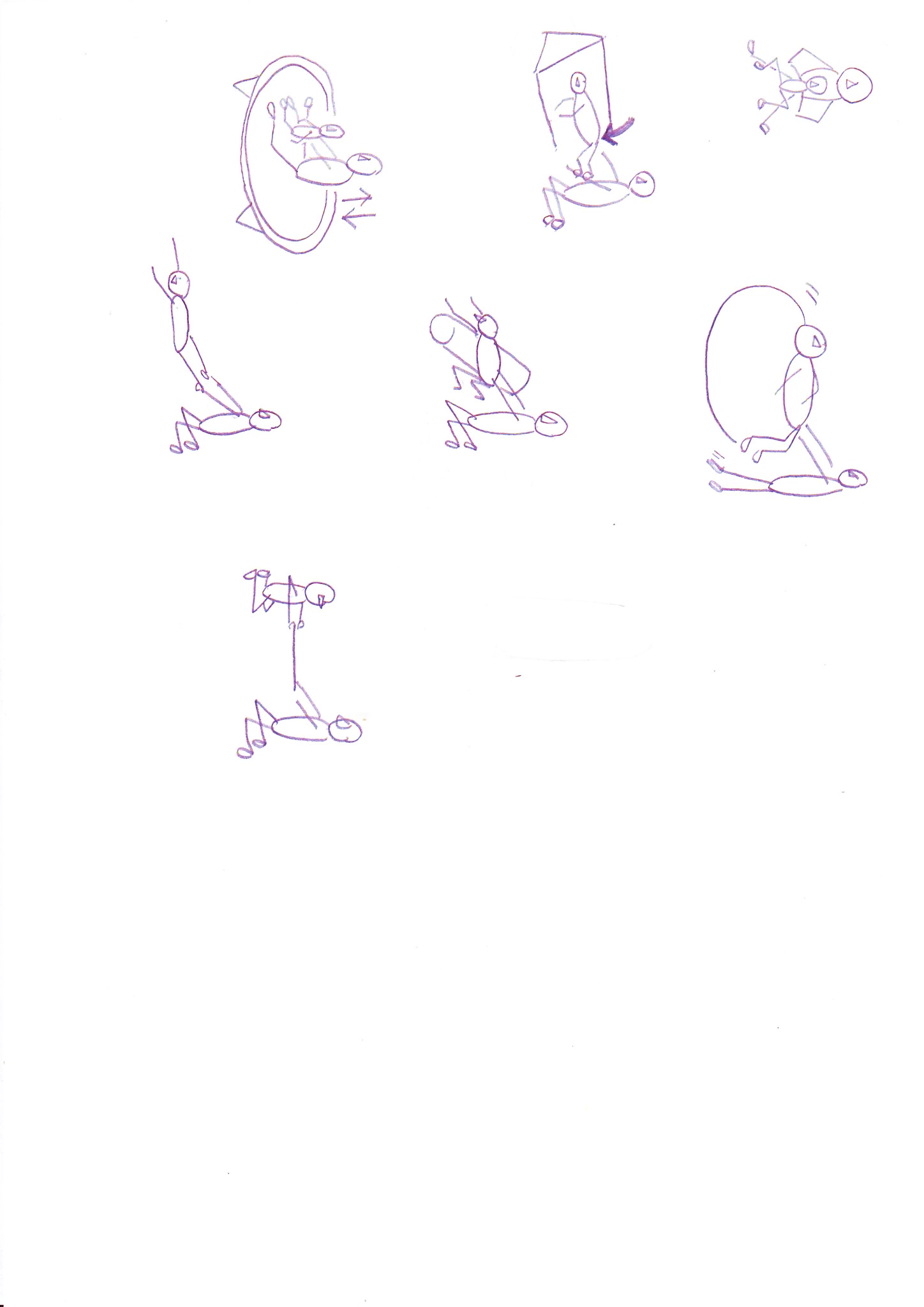 に子どもを抱っこする。頭から腰までまっすぐに伸びていたら(＋)その芽生えがあれば（±）頭が前に落ち、背がまるくなっていれば（－）（姿勢P-４）長座位をとらせると手を前につき、一人で座っている○トランポリンによる長座位での揺れ　トランポリンの上で、子どもにあぐら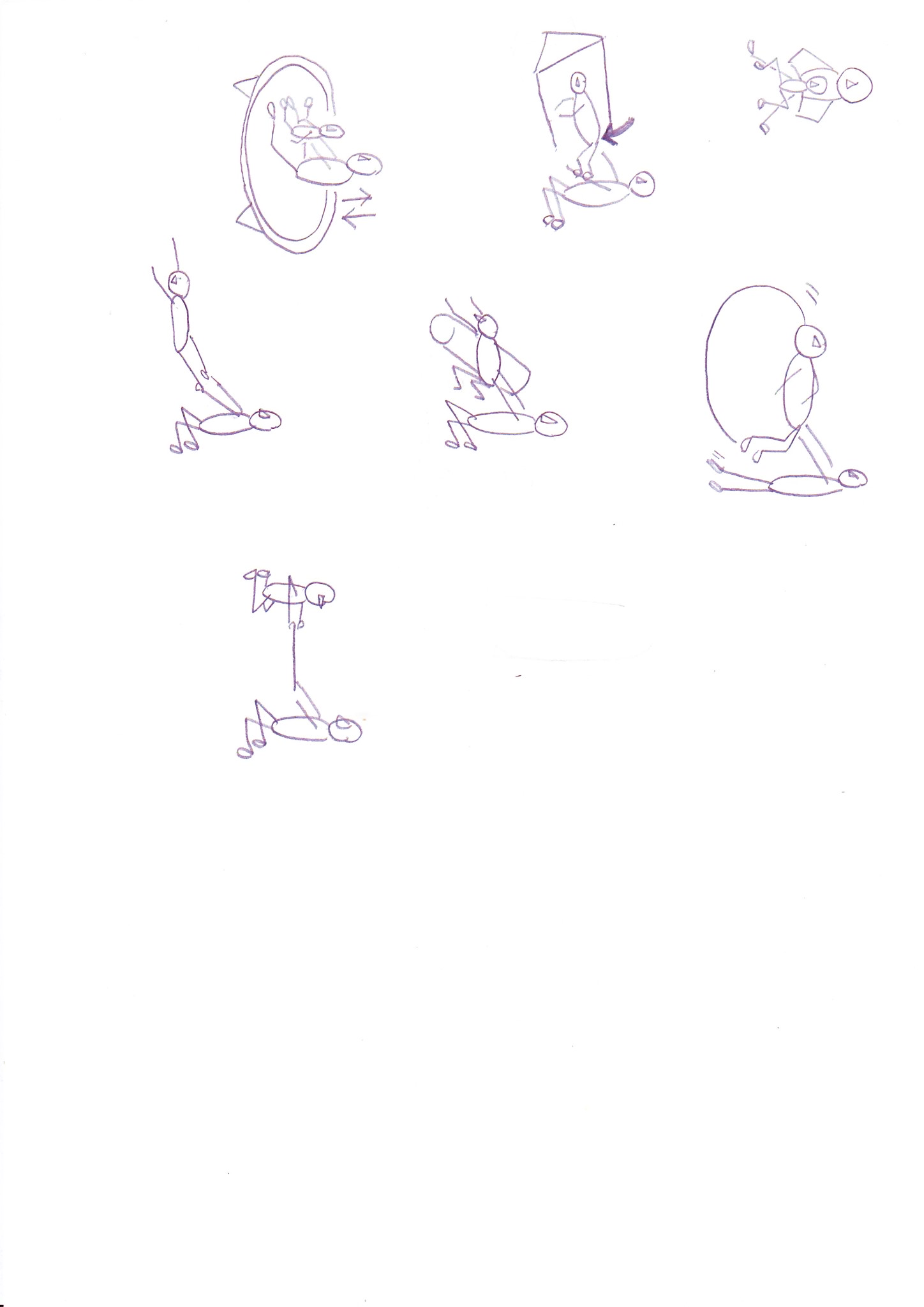 　座にし、支援者は背後から両脇を　かかえて座位介助する。長座位の姿勢が３秒以上とれれば（＋）その芽生えが見られれば（±）とれなければ（－）（移動Lo－４）あおむけから腹這いにねられる。○ＦＢでの寝返りＦＢの上に子どもをあおむけの姿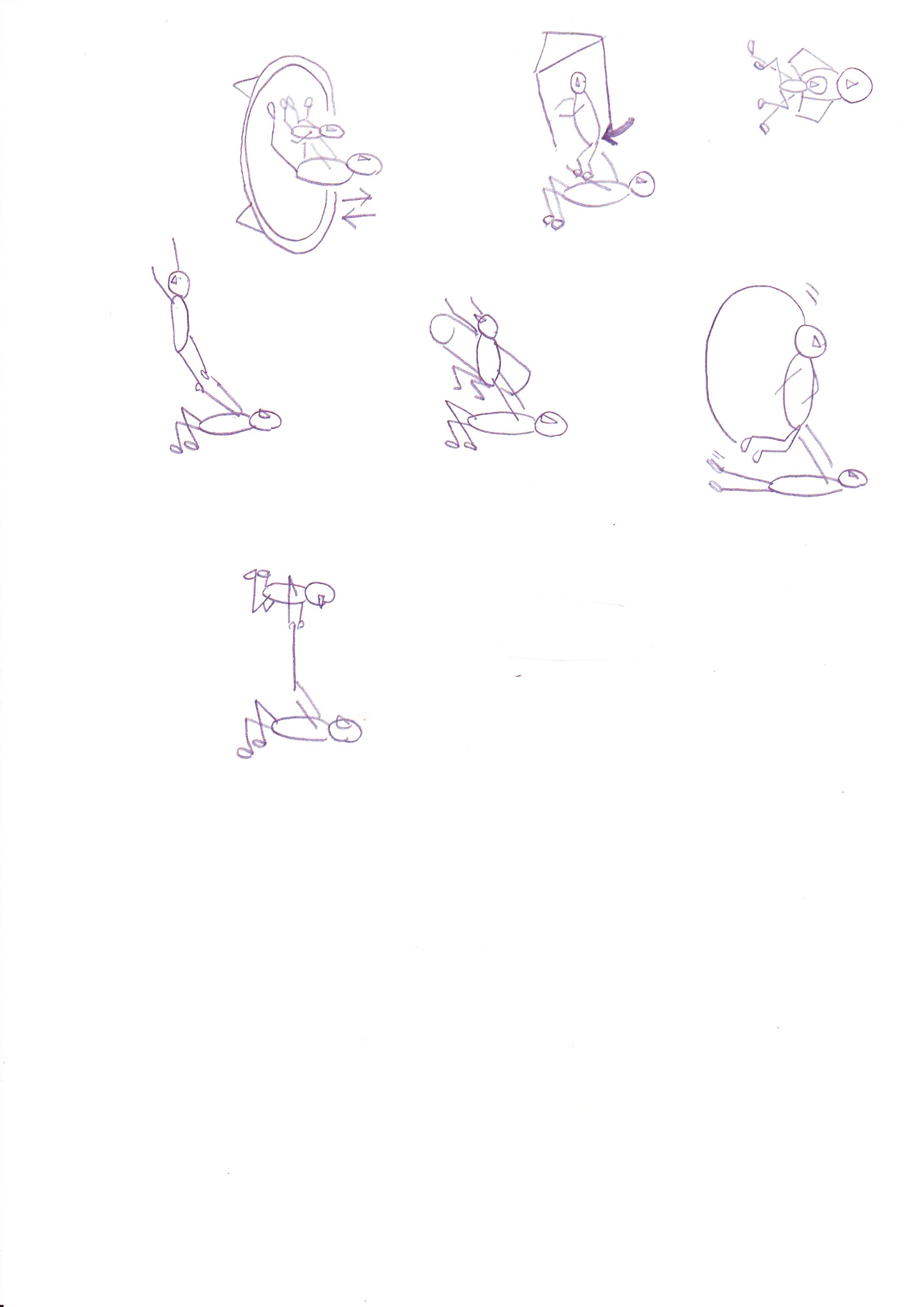 勢から、左右に揺らし寝返りを促す。ねがえりができれば（＋）その芽生えが見られれば（±）できなければ（－）（姿勢ｐ－５）四つ這い姿勢が３秒以上とれる。○ロールマットを使用し、お尻をあげて四つ這い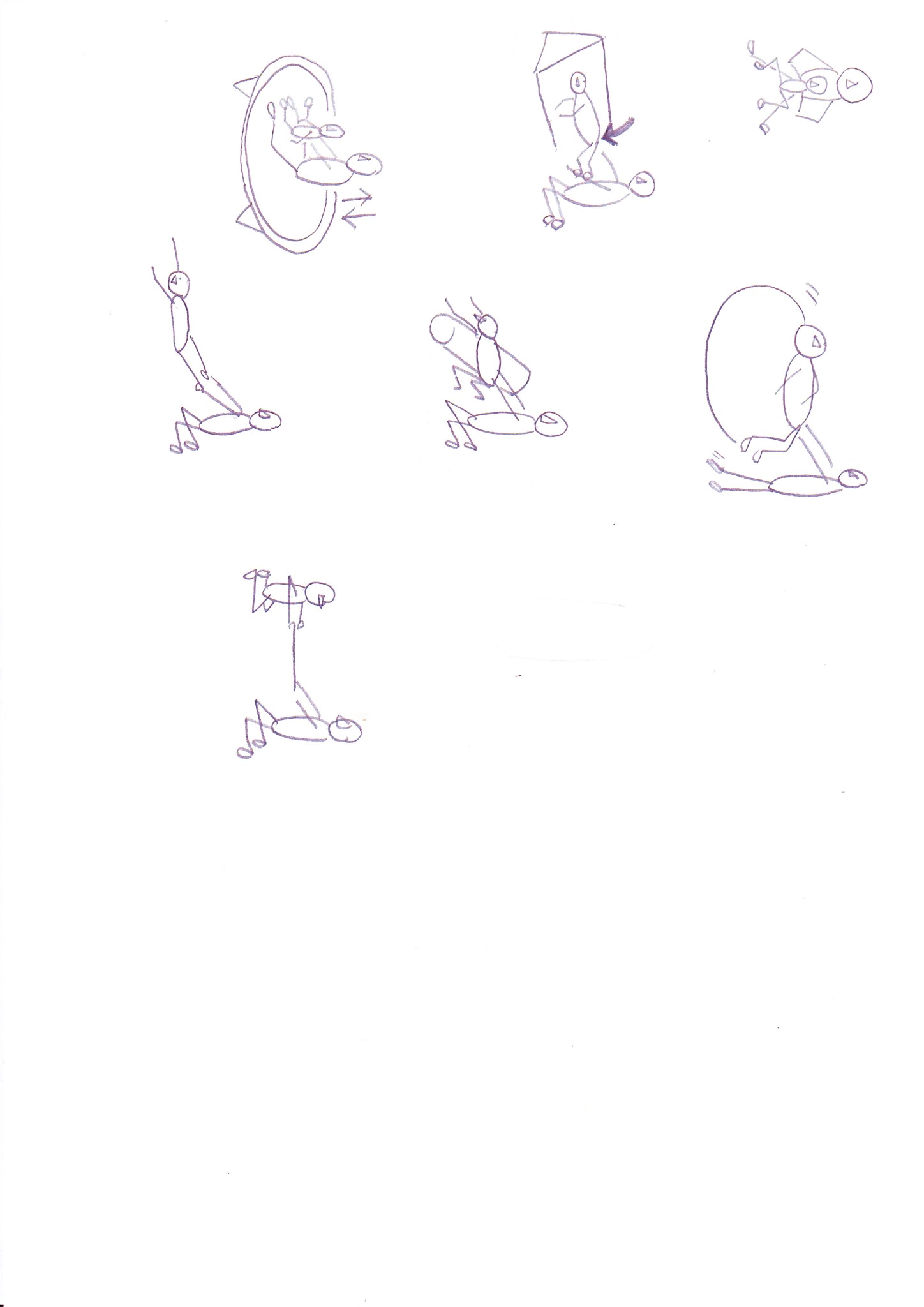 補助して四つ這いをとらせる両手・両足を使って、体幹を持ち上げた姿勢が３秒以上とれれば（＋）その芽生えが見られれば（±）（移動LO-5）腹や肘を同時につき、上体を引きずって移動する。（這い這い）○子供を腹這いにして、大人が子供の足首を　持って、前方に押してやると移動しやすくなる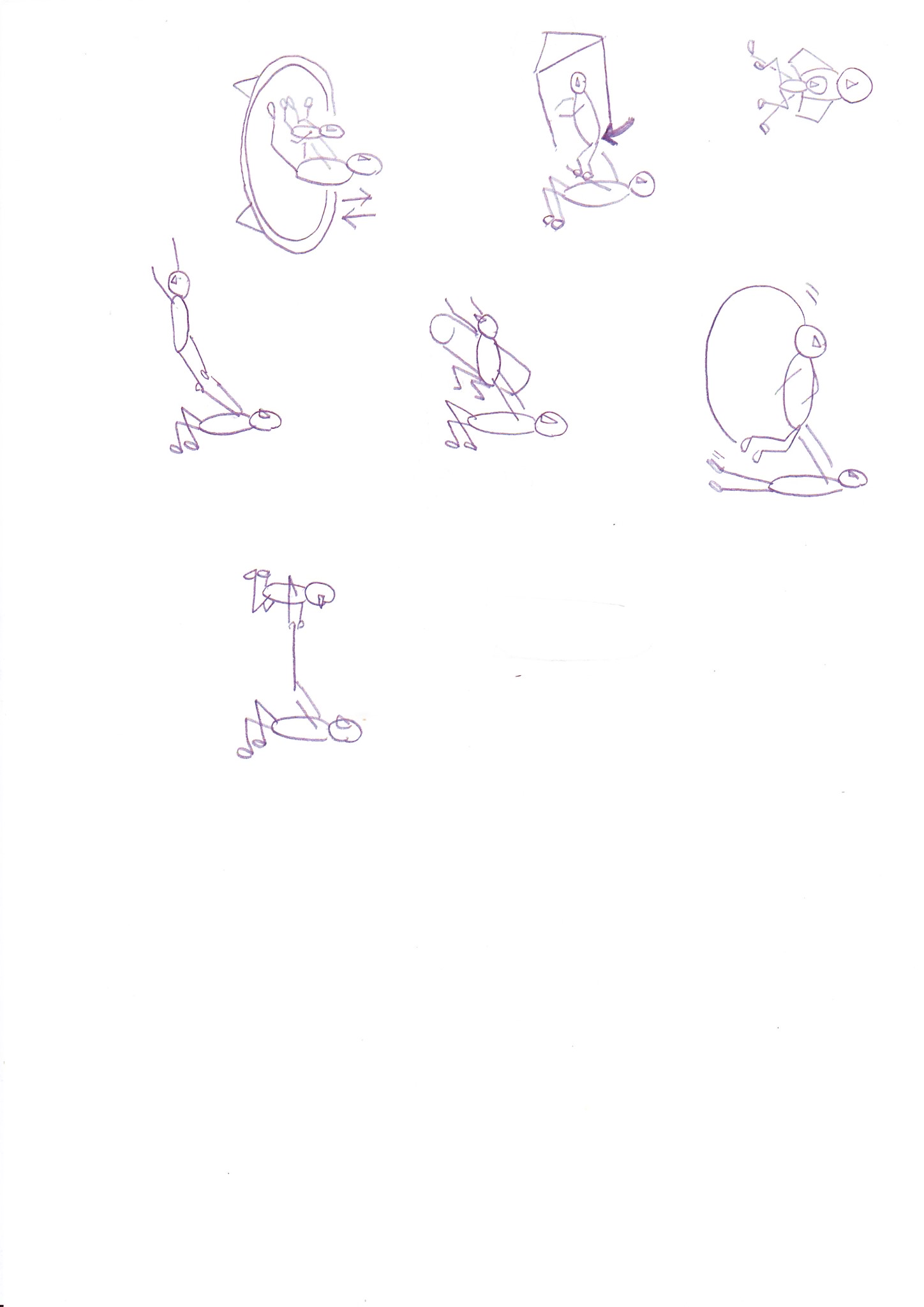 両肘を使って上体を引きずるようにして動けば（＋）その芽生えが見られれば（±）（技巧M-4）おもちゃをつかみ、口に持っていく。○口や顔のまわりの感覚刺激大人の手で子供の口の周りを歌いながら、優しくタッピングしたり、触ったりしてあげて、口のまわりの触、筋感覚を刺激する。顔の正面や口まで持っていければ（＋）芽生えが見られれば（±）（技巧M-9）２個の積み木を重ねる○カラーロープの引っ張っこカラーロープの一端を子供が、もう片方を支援者が持ち、綱引きをする。（手指の把握操作）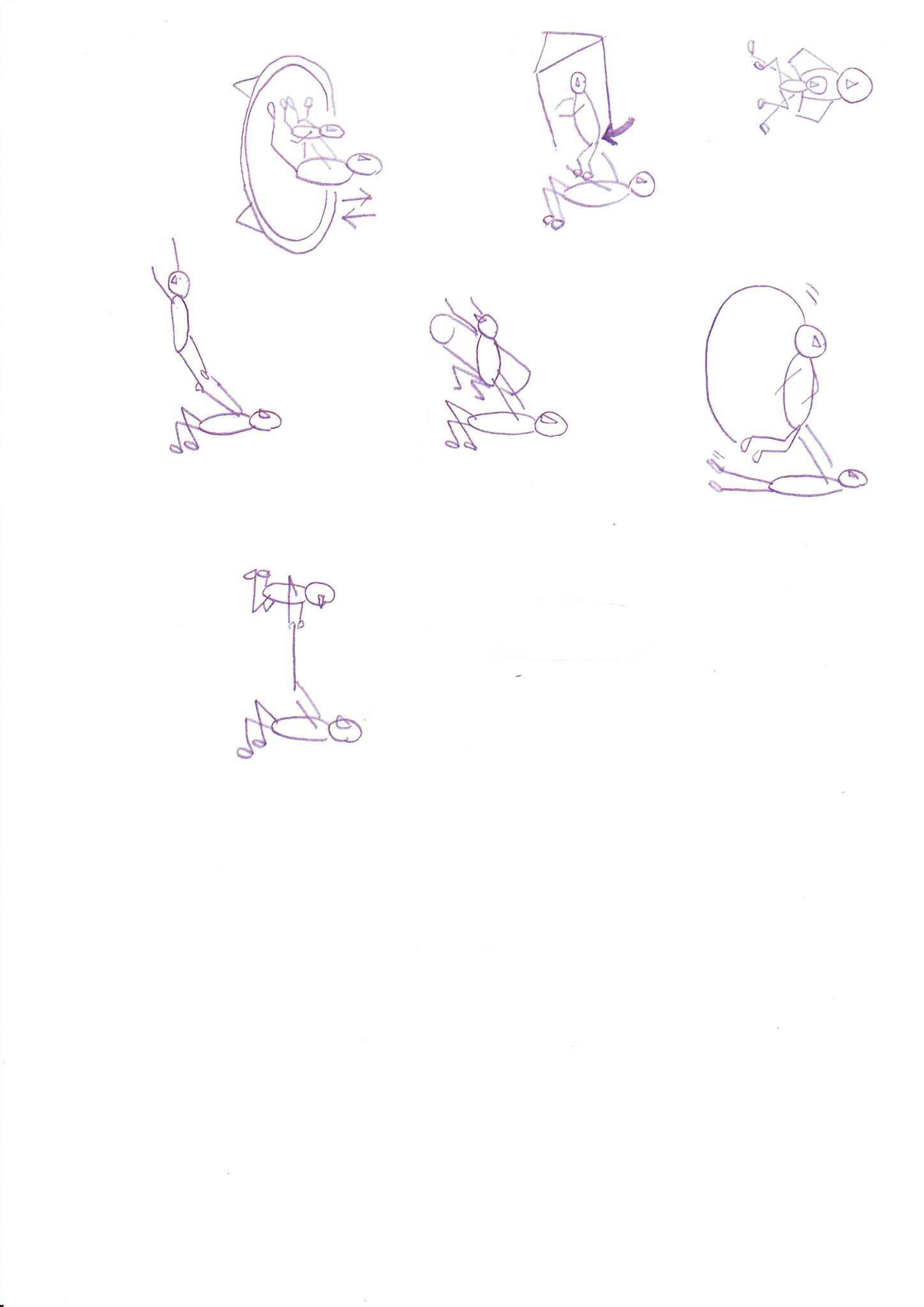 ○積み木で箱あそび箱の中にある積み木を出したり、入れたりする○積み木崩し積み木を積み上げ、崩して遊ぶ。２個の積み木（５㎝立方）を積ませる３回やって２回できれば（＋）その芽生えが見られれば（±）（技巧M-10）物を投げる○傾斜を使って転がす傾斜のついた板を使い、ペットボトルやボールを転がす○両手でボールを転がすドッチボールほどのボールを使い、両手で転がす支援者と対面しながらボール遊びをする。投げ方はどうでもよいが、４０㎝～５０㎝投げられれば＋その芽生え（±）足下に落とすようなら（－）　　　　　　発達課題　　　　　　　　　　　ムーブメント　　　　　　　　　　　評　定（技巧M-11）器の中のボールを取り出す○紙をやぶる新聞紙などをやぶる。支援者の真似をしながらやぶって見せる（親指、人差し指、中指の操作）○入れて遊ぶ色々な容器の中の者から物と取り出す活動をする。１個づつ取り出せば(＋)その芽生えがあれば（±）こぼしたり一度のとったりすれば（－）(受容言語Ｌ－７)「ぱぱどこ」「ブーブーどこ」と聞くとそちらを向く。〇子供が興味を示している物を前に置き、「〇〇ちょうだい」と言いながら身振りをして、言葉の理解を促す。父親や自動車の方を向いたり、指でさしたりして示せば(＋)、その芽生えが見られれば（±）、反応なし(－)(受容言語Ｌ－８)身近なおもちゃを見て、簡単な遊びができる。〇例えば犬のぬいるみを使って、「わんわん」「きゃんきゃん」などと擬態語を使い、ぬいぐるみを動かす。おもちゃに興味を示していれば(＋)、その芽生えが見られれば(±)、反応なし(－)(表出言語Le-４)バ、カ、が、マ等の単子音を出す。〇子どもが声をだしたら、大人は子どもの声と同じ音で話しかける。徐々に子供の声とちょっと違った、あるいはこれまで、子供が出したことのない音も出して話しかける。単子音を出ていれば（＋）、その芽生えが見られれば（±）反応なし（－）（表出言語Ｌｅ－５）舌をならすことなどを繰り返す。○子供がリラックスして楽しめる、遊びたくなる風船等を用意し、一種に遊ぶ。自然なムーブメントで喃語や単子音を引き出す。日常生活でぺちゃぺちゃなど舌をならす事あれば（＋）その芽生え（±）反応なし（－）（社会性Ｓ－４）鏡の中の自分の像を見て反応する○鏡の前に抱っこして座り、鏡に映る自分の像に対して、「○〇さん映ってるね」などと話しかけ関心をもつようにする。鏡の中の自分の像に笑いかけたり、話しかけたり、さわったりすれば（＋）芽生えが見られれば（±）、反応なし（－）（社会性Ｓ－６）「バイバイ、おつむてんてんにぎにぎ」の身振り模倣〇ボール、ロープ、フープ、スカーフなどの教具を活用し、模倣したくなるような工夫と配慮が必要身振り「模倣ができていれば（＋）、その芽生えが見られば（±）、反応がなければ（－）（社会性Ｓ－８）褒められるとなんどでも同じ行動をとる。〇大人と一緒におもちゃで遊ぶ。子どもが楽しく、また得意になって取り組むムーブメント活動を一緒に広げていく。ほめられると得意になり、何度もやることがあれば（＋）その芽生えが見られれば（±）一度限りだったり、うれしがらなければ（－）